LODGE 66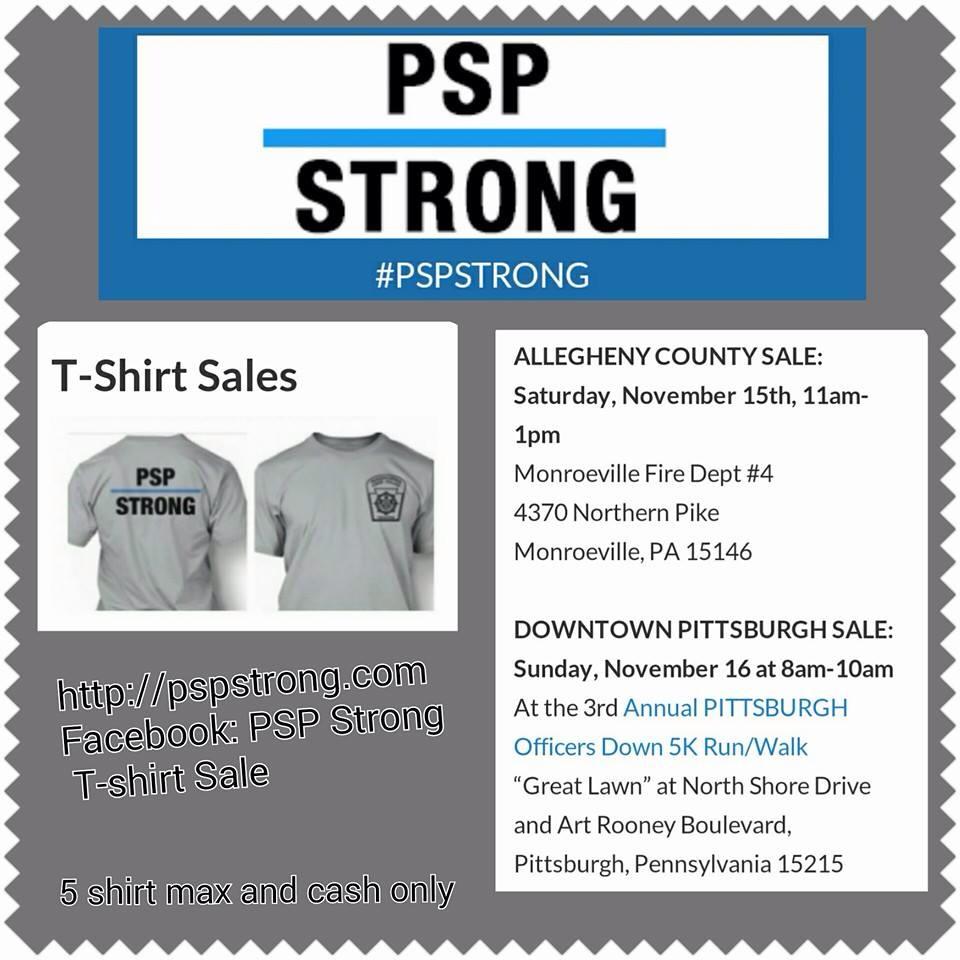 $15 for adult sizes and $12 for youth and kids. Cash onlyLimited amount of merchandise available.  First come first served.WHO BENEFITS FROM SHIRT SALES:
100% of the proceeds from the sale of the PSP Strong t-shirts are being donated to the victims of the September 12 PSP Blooming Grove Ambush.T – Shirt Sales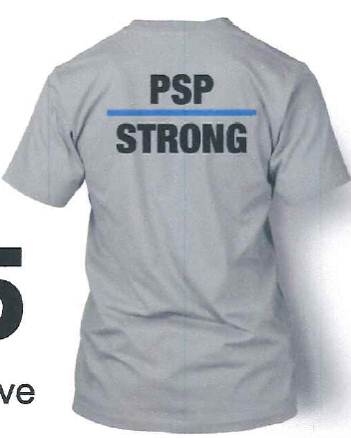 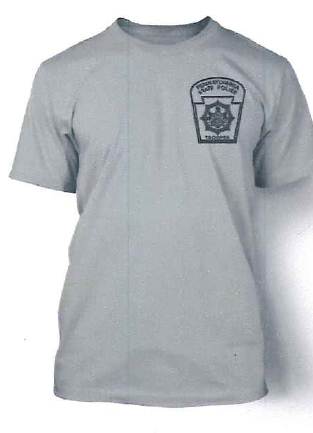 Lodge 66 Sale:Saturday, December 6, 2PM – 4PMWest Bradford Fire Co. Sub-Station1387 Campus Drive, Downingtown, PA 19335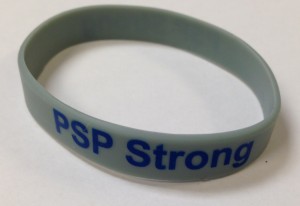 PSP Strong Wristbands will be available for $3.00 each.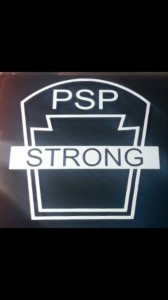 PSP Strong Car Decals will be available for $5.00 each. They come in Blue and Gray.